КАЛУСЬКА МІСЬКА РАДАУПРАВЛІННЯ СОЦІАЛЬНОГО ЗАХИСТУ НАСЕЛЕННЯВул. М.Євшана, 9,   м. Калуш  Івано-Франківської області,  77300,  код в ЄДРПОУ: 03193318e-mail: soc_kalush@ukr.net,    тел./факс: (03472) 6-67-23,   тел. (03472) 6-67-24        08.06.2023  № 01-18/2659 /01ІНФОРМАЦІЯпро роботу  управління соціального захисту населення Калуської міської ради за травень 2023 рокуНачальник  управління	                                                Любов ФЕДОРИШИНПрубняк 66723КАЛУСЬКА МІСЬКА РАДАУПРАВЛІННЯ СОЦІАЛЬНОГО ЗАХИСТУ НАСЕЛЕННЯВул. М.Євшана, 9,   м. Калуш  Івано-Франківської області,  77300,  код в ЄДРПОУ: 03193318e-mail: soc_kalush@ukr.net,    тел./факс: (03472) 6-67-23,   тел. (03472) 6-67-2408.06.2023  № 01-18/2659 /01						                       ЗВІТуправління соціального захисту населення Калуської міської радипро обсяг та  структуру бюджетних коштів у травні  2023 рокуНачальник  управління	                                                Любов ФЕДОРИШИНПрубняк 66723№ з/пПроведені заходи, виконані роботи, придбані   матеріальні ресурсиВикористано коштів  (тис.грн.)1Здійснено прийом документів та опрацьовано 286 звернень громадян щодо призначення державних соціальних допомог та компенсацій-2Призначено 193 державних соціальних допомог та компенсацій -3Нараховано допомог на проживання 2361 внутрішньо переміщеній особі (тис.грн.)7520,64Нарахування компенсацій за проживання 232 особам, які прихистили внутрішньо переміщених осіб (програма Прихисток)281,65Виплачено 4017 особам – одержувачам державних соціальних допомог та компенсацій, (тис. грн.)9786,586Здійснено прийом та опрацювання  12 звернення громадян щодо встановлення та зміни статусу пільговим категоріям населення-7Здійснено прийом та опрацювання 33 звернення громадян щодо забезпечення їх 21 технічним засобом реабілітації, 72 протезно-ортопедичними виробами та 1 щодо ремонту ПОВ-8Опрацьовано документи на проведення реабілітації 3 дітей  з інвалідністю  -9Опрацьовано документів для оформлення 1 особи в будинок-інтернат -10Здійснено прийом та опрацювання 4 звернення громадян щодо надання санаторно-курортного лікування-11Видано - путівки та укладено - трьохсторонніх договори на санаторно-курортне лікування-12Опрацювання документів щодо призначення та виплати - особам  компенсації на бензин, ремонт і технічне обслуговування  та транспортне обслуговування(тис. грн.)-13Здійснено прийом та опрацьовано - звернення щодо забезпечення автомобілем -14Видано довідок про взяття на облік  35 особам, які вимушено переселені 15Опрацьовано документи та прийнято рішення щодо призначення компенсації витрат 274 власникам жилих приміщень приватного жилого фонду, які безоплатно розміщували в цих приміщеннях внутрішньо  переміщених осіб (тис.грн.)2538,6  16Опрацьовано  документи для компенсації оплати комунальних послуг у будівлях державної, комунальної власності, в яких розміщені ВПО на безоплатній основі у період воєнного стану за квітень 2023  (тис.грн.)49,317Опрацьовано документи та прийнято рішень щодо надання соціальних послуг 32 особам-18Опрацьовано документи щодо призначення компенсацій фізичним особам, що надають соціальні послуги на професійній основі 5 особам44,119Опрацьовано документи для проведення відшкодування компенсацій - 168 особам, яка постраждала внаслідок аварії на ЧАЕС (тис. грн.)58,920Проведено відшкодування компенсацій 168 постраждалому внаслідок аварії на ЧАЕС (тис. грн.)58,921Проведено відшкодування коштів на проведення психологічної реабілітації - учасника АТО, проїзд - учасника АТО до центрів психологічної реабілітації (тис. грн.)-22Проведено відшкодування коштів на проведення реабілітації 3 дітей з інвалідністю (тис.грн.)37,723 Відшкодовано за забезпечення ТЗР  для - осіб з інвалідністю-24Виплачено соціальних стипендій 14 учням 1 вищого навчального закладу (тис. грн.)15,825Видано  29+71+46 довідки  -26Видано 11 посвідчень та 6 довідок взамін посвідчень -27Видано 2 талони на проїзд -28Перевірено нарахування та виплату пенсій – осіб, правильність призначення справ, по яких проведено перерахунки – 102 особам та 68 допомог на поховання і недоодержаної пенсії-29Проведено повідомну реєстрацію 3 колективних договорів (змін та доповнень до них)-30Здійснено моніторинг і опрацювання інформації щодо виплати поточної та погашення заборгованої заробітної плати на 4 підприємствах, установах, організаціях-31Здійснено перевірку достовірності інформації про доходи та майновий стан  1012 осіб, які звертаються за усіма видами соціальної допомоги-32Проведено комплексне визначення індивідуальних потреб 30 осіб, які потребують надання соціальних послуг з догляду  33Проведено обстеження матеріально-побутових умов 89 сімей -34Проведено 14 обстежень по встановленню факту догляду для перетину кордону35Проведена претензійно-позовна робота щодо повернення надміру виплачених коштів державних соціальних допомог по 5 особах-36Підготовлено 6 документів до судів різних інстанцій-37Проведена інформаційно-роз’яснювальна робота щодо питань соціального захисту мешканців міста (подано статей, інтерв’ю в ЗМІ та на офіційні сайти)  11 Опрацювання звернень щодо виплат з місцевого бюджету Опрацювання звернень щодо виплат з місцевого бюджету38Проведено 1 засідання комісії з питань надання одноразових грошових допомог мешканцям територіальної громади 95 жителям ТГ40Підготовлено 1 проект рішення виконкому для надання одноразових допомог, всього 90 особам,  з них  -для вирішення матеріальних проблем  45  осіб-для - членів сімей зниклих безвісті, - загиблих військовослужбовців, - померлого, - пораненим під час бойових дій внаслідок агресії російської федерації проти України  -щодо надання одноразових грошових допомог на лікування 36 онкологічних хворих.-щодо надання одноразових грошових допомог на лікування 9 дітей з інвалідністю-на лікування - дитини, хворих на цукровий діабет-надання одноразових грошових допомог мобілізованому або добровільному -учасникам АТО-41Підготовлено - проект рішення виконкому для надання одноразових допомог для встановлення індивідуального опалення - особам-42Підготовлено 1 проект рішення виконкому для надання одноразових допомог для встановлення надгробків загиблих (померлих) Захисників та Захисниць України 14 особам43Підготовлено - проект рішення виконкому для надання одноразових допомог у зв’язку з негативними наслідками поширення на території України гострої респіраторної хвороби COVID-19, спричиненої коронавірусом SARS-CoV-2, - громадянам, що опинилися в складних життєвих обставинах-44Проведено нарахування 7 учасникам ОУН-УПА додаткових виплат за рахунок коштів обласного та місцевих бюджетів (тис. грн.)28,445Проведено нарахування компенсацій 100 фізичним особам  за надання соціальних послуг (тис. грн.)215,846Проведено звіряння розрахунків відшкодування пільг на ЖКП та зв'язок з місцевого бюджету 810  особам (тис.грн.)186,547Проведено опрацювання відомостей для відшкодування - особі з інвалідністю пільг на безоплатне зберігання транспортних засобів (тис. грн.)0,448Опрацьовано відомостей щодо відшкодування перевізникам за перевезення на міських автобусних маршрутах пільгових категорій громадян за рахунок коштів місцевого бюджету (тис. грн.)543,449Опрацьовано відомостей щодо відшкодування за перевезення на залізниці пільгових категорій громадян за рахунок коштів місцевого бюджету (тис. грн.)37,550Опрацьовано відомостей щодо відшкодування на поховання  - учасників бойових дій та осіб з інвалідністю -51Опрацьовано відомостей щодо відшкодування за придбання медикаментів 5 особам, постраждалим від аварії на ЧАЕС  8,252Опрацьовано відомостей щодо відшкодування за зубопротезування 1 особі, постраждалій від аварії на ЧАЕС  2,353Опрацьовано документи для надання фінансової допомоги - громадській організації ветеранів-                                                      Виплачено з місцевого бюджету:                                                      Виплачено з місцевого бюджету:54одноразових допомоги для вирішення матеріальних проблем (тис. грн.)137,755одноразових допомоги для встановлення індивідуального опалення41,556одноразових грошових допомог громадянам в зв’язку негативними наслідками COVID-19   -57одноразових грошових допомог на лікування онкологічних хворих (тис. грн.)280,258одноразових грошових допомог на лікування дітей з інвалідністю (тис. грн.)12,059одноразових грошових допомог на лікування дітей, хворих на цукровий діабет (тис. грн.)-60одноразових грошових допомог мобілізованим або добровільним учасникам АТО (тис. грн.)-61одноразових грошових допомог сім’ям загиблих, сім’ям померлого та  сім’ям  зниклих безвісти Захисників чи Захисниць України   -62одноразових грошових допомог сім’ям загиблого (померлого) Захисників чи Захисниць України  на встановлення надгробку  700,063одноразових грошових допомог  військовослужбовцям,  які отримав поранення-64одноразову матеріальну допомогу Коршовській Лідії Ярославівні, для придбання спеціалізованої лікувальної суміші дитині з інвалідністю Коршовській Марії Романівні, 10.10.2019 р.н. (тис. грн.)       -65щомісячна матеріальна допомога сім’ям загиблих Захисників чи Захисниць України, сім’ям загиблих в Афганістані та сім'ям загиблих під час Революції Гідності (тис. грн.)91,766надбавки ветеранам ОУН-УПА (тис. грн.)7,367фізичним особам  компенсації за надання соціальних послуг (тис. грн.)44,168відшкодування місцевих пільг (тис. грн.)186,569особам з інвалідністю пільг на безоплатне зберігання транспортних засобів (тис. грн.)0,470відшкодування перевізникам за перевезення на міських автобусних маршрутах пільгових категорій громадян (тис. грн.)862,371відшкодування перевізникам на залізничних перевезеннях пільгових категорій громадян (тис.грн.)75,072надання фінансової підтримки громадських організацій ветеранів (тис. грн.)-73відшкодування пільг, встановлених державою, за послуги зв’язку  (тис. грн.)0,574оплата санаторно-курортного лікування ветеранам війни  (тис. грн.)-75відшкодування капремонту особам з інвалідністю внаслідок  війни (тис. грн.)-76проїзд осіб, що постраждали внаслідок від аварії на ЧАЕС  (тис.грн.)-№ з/п          За рахунок коштів з обласного та Державного бюджетів          За рахунок коштів з обласного та Державного бюджетівКошторис станом на 01.06.2023 р. (грн.)10813050Пільгове  медичне обслуговування осіб, які постраждали внаслідок Чорнобильської катастрофи93 90020813090Видатки на поховання учасників бойових дій та осіб з інвалідністю внаслідок  війни116 60032501530Соціальний захист   громадян, які потрапили у складні життєві обставини25 182 038,7642501540Підтримка малозабезпечених сімей 7 703 872,9452501400Соціальний захист дітей та сім’ї 15 006 733,6962501160Довічні  державні іменні стипендії громадянам України, які зазнали переслідувань за правозахисну діяльність25 60871501040Заходи з психічної реабілітації, соціальної та професійної адаптації учасників АТО та забезпечення постраждалих учасників АТО санаторно-курортним лікуванням51 57282507100Реабілітація дітей з інвалідністю 296 606,0090813221Грошова компенсація за належні для отримання жилі приміщення для осіб з інвалідністю І-ІІ груп, які потребують поліпшення житлових умов-100813242/7Інші заходи у сфері соціального захисту і соціального забезпечення-112501290Забезпечення виконання рішень суду55 709     За рахунок коштів місцевого бюджету     За рахунок коштів місцевого бюджету0813031Надання інших пільг окремим категоріям громадян відповідно до законодавства490 000140813032Надання пільг окремим категоріям громадянам з оплати послуг зв’язку11 760150813033Компенсаційні виплати за пільговий проїзд автомобільним транспортом окремих категорій громадян8 000 000160813035Компенсаційні виплати за пільговий проїзд окремих категорій громадян на залізничному транспорті450 000170813242Заходи у сфері соціального захисту та соціального забезпечення 17 005 470180813230Видатки, пов’язані з наданням підтримки внутрішньо переміщеним та\або евакуйованим особам у зв’язку із введенням воєнного стану349 030190813160Надання соціальних гарантій  фізичним особам, які надають соціальні послуги громадянам похилого віку…2 352 000200813180Надання пільг  населенню  на ЖКП з місцевого бюджету2 352 000210810180Інша діяльність у сфері державного управління 9 000220813192Соціальний захист ветеранів війни та праці63 000230810160Керівництво і управління у сфері соціального захисту 12 961 752виплата заробітної плати (КЕКВ 2111)10 168 614нарахування на заробітну плату (КЕКВ 2120)1 932 030придбання предметів та товарів (КЕКВ 2210)129 834оплата послуг (КЕКВ 2240)410 000відрядження (КЕКВ 2250)4 752теплопостачання (КЕКВ 2271)50 320оплата водопостачання та водовідведення (КЕКВ 2272)24 320оплата електроенергії (КЕКВ 2273)185 250оплата  інших енергоносіїв та інших комунальних послуг ( КЕКВ 2275)8 320оплата інших послуг (КЕКВ 2800)48 312240810160/7Органи місцевого самоврядування (спец. фонд) ( КЕКВ 3110 )47 160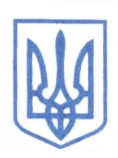 